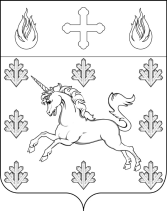 СОВЕТ ДЕПУТАТОВ ПОСЕЛЕНИЯ СОСЕНСКОЕ РЕШЕНИЕ 18 июля 2013 года  № 453/59О внесении изменений в ДЦП «Модернизация,  реконструкция, развитие и содержание дорожного хозяйства на территории поселения Сосенское на период с 2012 по 2014 года»                 Рассмотрев предложение главы поселения Сосенское по внесению изменений в долгосрочную  муниципальную целевую программу  «Модернизация,  реконструкция, развитие и содержание дорожного хозяйства на территории поселения Сосенское на период с 2012 по 2014 гг.»,  руководствуясь   Бюджетным кодексом Российской Федерации,   Законом города  Москвы от 06.11.2002  № 56 «Об организации местного самоуправления в городе Москве»,  Уставом поселения Сосенское, решением Совета депутатов поселения Сосенское от 23.05.2013 № 441/57 «Об утверждении технического регламента «Требования к качеству содержания автомобильных дорог общего пользования внутригородского муниципального образования - поселение Сосенское в городе Москве»,Совет депутатов решил:1. Принять предложение о внесении изменений и дополнений в приложения 1 и 4  долгосрочной целевой  программы поселения Сосенское «Модернизация,  реконструкция, развитие и содержание дорожного хозяйства на территории поселения Сосенское на период с 2012 по 2014 года», изложив их в прилагаемых редакциям согласно приложению к настоящему решению.2. Внести соответствующие  изменения в бюджет поселения Сосенское на 2013 год.3.Рекомендовать  главе поселения Сосенское  утвердить вносимые  изменения  в долгосрочную целевую программу поселения Сосенское «Модернизация,  реконструкция, развитие и содержание дорожного хозяйства на территории поселения Сосенское на период с 2012 по 2014 года». 4. Опубликовать  настоящее решение в газете «Сосенские вести» и официальном сайте органов местного самоуправления поселения Сосенское.Приложение к решению Совета депутатов поселения Сосенскоеот 18.07.2013  №453/59Приложение №4К долгосрочной целевой программе "Модернизация, реконструкция, развитие и содержание дорожного хозяйства на территории поселения Сосенское на период 2012-2014 г.г."Глава поселения Сосенское                                   С.Л. БелоконевПредседатель Совета депутатов поселения Сосенское                                                                                                       В.С. Языков Приложение №1
к долгосрочной целевой программе "Модернизация,  реконструкция, развитие и содержание дорожного хозяйства на территории  поселения Сосенское на период 2012-2014 г.г."Приложение №1
к долгосрочной целевой программе "Модернизация,  реконструкция, развитие и содержание дорожного хозяйства на территории  поселения Сосенское на период 2012-2014 г.г."Приложение №1
к долгосрочной целевой программе "Модернизация,  реконструкция, развитие и содержание дорожного хозяйства на территории  поселения Сосенское на период 2012-2014 г.г."Приложение №1
к долгосрочной целевой программе "Модернизация,  реконструкция, развитие и содержание дорожного хозяйства на территории  поселения Сосенское на период 2012-2014 г.г."Приложение №1
к долгосрочной целевой программе "Модернизация,  реконструкция, развитие и содержание дорожного хозяйства на территории  поселения Сосенское на период 2012-2014 г.г."ПЕРЕЧЕНЬ МЕРОПРИЯТИЙ ДОЛГОСРОЧНОЙ ЦЕЛЕВОЙ ПРОГРАММЫ ПЕРЕЧЕНЬ МЕРОПРИЯТИЙ ДОЛГОСРОЧНОЙ ЦЕЛЕВОЙ ПРОГРАММЫ ПЕРЕЧЕНЬ МЕРОПРИЯТИЙ ДОЛГОСРОЧНОЙ ЦЕЛЕВОЙ ПРОГРАММЫ ПЕРЕЧЕНЬ МЕРОПРИЯТИЙ ДОЛГОСРОЧНОЙ ЦЕЛЕВОЙ ПРОГРАММЫ ПЕРЕЧЕНЬ МЕРОПРИЯТИЙ ДОЛГОСРОЧНОЙ ЦЕЛЕВОЙ ПРОГРАММЫ ПЕРЕЧЕНЬ МЕРОПРИЯТИЙ ДОЛГОСРОЧНОЙ ЦЕЛЕВОЙ ПРОГРАММЫ ПЕРЕЧЕНЬ МЕРОПРИЯТИЙ ДОЛГОСРОЧНОЙ ЦЕЛЕВОЙ ПРОГРАММЫ ПЕРЕЧЕНЬ МЕРОПРИЯТИЙ ДОЛГОСРОЧНОЙ ЦЕЛЕВОЙ ПРОГРАММЫ ПЕРЕЧЕНЬ МЕРОПРИЯТИЙ ДОЛГОСРОЧНОЙ ЦЕЛЕВОЙ ПРОГРАММЫ ПЕРЕЧЕНЬ МЕРОПРИЯТИЙ ДОЛГОСРОЧНОЙ ЦЕЛЕВОЙ ПРОГРАММЫ ПЕРЕЧЕНЬ МЕРОПРИЯТИЙ ДОЛГОСРОЧНОЙ ЦЕЛЕВОЙ ПРОГРАММЫ поселения Сосенскоепоселения Сосенскоепоселения Сосенскоепоселения Сосенскоепоселения Сосенскоепоселения Сосенскоепоселения Сосенскоепоселения Сосенскоепоселения Сосенскоепоселения Сосенскоепоселения Сосенское «Модернизация, реконструкция, развитие и содержание дорожного хозяйства на территории 
поселения Сосенское на период 2012-2014 г. г.»
(наименование Программы) «Модернизация, реконструкция, развитие и содержание дорожного хозяйства на территории 
поселения Сосенское на период 2012-2014 г. г.»
(наименование Программы) «Модернизация, реконструкция, развитие и содержание дорожного хозяйства на территории 
поселения Сосенское на период 2012-2014 г. г.»
(наименование Программы) «Модернизация, реконструкция, развитие и содержание дорожного хозяйства на территории 
поселения Сосенское на период 2012-2014 г. г.»
(наименование Программы) «Модернизация, реконструкция, развитие и содержание дорожного хозяйства на территории 
поселения Сосенское на период 2012-2014 г. г.»
(наименование Программы) «Модернизация, реконструкция, развитие и содержание дорожного хозяйства на территории 
поселения Сосенское на период 2012-2014 г. г.»
(наименование Программы) «Модернизация, реконструкция, развитие и содержание дорожного хозяйства на территории 
поселения Сосенское на период 2012-2014 г. г.»
(наименование Программы) «Модернизация, реконструкция, развитие и содержание дорожного хозяйства на территории 
поселения Сосенское на период 2012-2014 г. г.»
(наименование Программы) «Модернизация, реконструкция, развитие и содержание дорожного хозяйства на территории 
поселения Сосенское на период 2012-2014 г. г.»
(наименование Программы) «Модернизация, реконструкция, развитие и содержание дорожного хозяйства на территории 
поселения Сосенское на период 2012-2014 г. г.»
(наименование Программы) «Модернизация, реконструкция, развитие и содержание дорожного хозяйства на территории 
поселения Сосенское на период 2012-2014 г. г.»
(наименование Программы)N  п/п Мероприятия по реализации   Программы  Источники финансированияСрок исполнения        Всего        (тыс. руб.)      Объем финансирования по годам (тыс. руб.)Объем финансирования по годам (тыс. руб.)Объем финансирования по годам (тыс. руб.)Объем финансирования по годам (тыс. руб.)Ответственный за выполнение мероприятия Программы          Ответственный за выполнение мероприятия Программы          N  п/п Мероприятия по реализации   Программы  Источники финансированияСрок исполнения        Всего        (тыс. руб.)      Объем финансирования по годам (тыс. руб.)Объем финансирования по годам (тыс. руб.)Объем финансирования по годам (тыс. руб.)Объем финансирования по годам (тыс. руб.)Ответственный за выполнение мероприятия Программы          Ответственный за выполнение мероприятия Программы          N  п/п Мероприятия по реализации   Программы  Источники финансированияСрок исполнения        Всего        (тыс. руб.)      Объем финансирования по годам (тыс. руб.)Объем финансирования по годам (тыс. руб.)Объем финансирования по годам (тыс. руб.)Объем финансирования по годам (тыс. руб.)Ответственный за выполнение мероприятия Программы          Ответственный за выполнение мероприятия Программы          12345677899Раздел 1                     Раздел 1                     2012 год2013 год2013 год2014 год1.  I этап. Выполнение работ по разработке проекта планировки улично-дорожной сети с/п Сосенское существующее положение:Средства бюджета с/п Сосенское          5014510050Администрация с/п СосенскоеАдминистрация с/п Сосенское1.  Определение уровня соответствия существующих объектов дорожной инфраструктуры пропускной способности с учетом существующих нагрузок и перспектив развития, определение объектов транспортной инфраструктуры необходимых для ремонта, реконструкции и нового строительства, способных качественно улучшить транспортное обслуживание население.Средства бюджета с/п Сосенское          5014510050Администрация с/п СосенскоеАдминистрация с/п Сосенское2.Осуществление работ по формированию (паспортизации, оформлению земель) дорог и объектов транспортной инфраструктурыСредства бюджета с/п Сосенское          5 5495 549Администрация с/п СосенскоеАдминистрация с/п СосенскоеИтого по разделу 1, в т.ч.:  Итого по разделу 1, в т.ч.:  6 0506 0000050Средства бюджета с/п СосенскоеСредства бюджета с/п Сосенское6 0506 0000050Другие источники:            Другие источники:            Раздел 2                     Раздел 2                     Организация и осуществление работ по проектированию  и строительству дорог и объектов транспортной инфраструктуры поселения согласно принятому перечню объектов, в том числе:Организация и осуществление работ по проектированию  и строительству дорог и объектов транспортной инфраструктуры поселения согласно принятому перечню объектов, в том числе:Организация и осуществление работ по проектированию  и строительству дорог и объектов транспортной инфраструктуры поселения согласно принятому перечню объектов, в том числе:Организация и осуществление работ по проектированию  и строительству дорог и объектов транспортной инфраструктуры поселения согласно принятому перечню объектов, в том числе:Организация и осуществление работ по проектированию  и строительству дорог и объектов транспортной инфраструктуры поселения согласно принятому перечню объектов, в том числе:Организация и осуществление работ по проектированию  и строительству дорог и объектов транспортной инфраструктуры поселения согласно принятому перечню объектов, в том числе:Организация и осуществление работ по проектированию  и строительству дорог и объектов транспортной инфраструктуры поселения согласно принятому перечню объектов, в том числе:Организация и осуществление работ по проектированию  и строительству дорог и объектов транспортной инфраструктуры поселения согласно принятому перечню объектов, в том числе:Организация и осуществление работ по проектированию  и строительству дорог и объектов транспортной инфраструктуры поселения согласно принятому перечню объектов, в том числе:Организация и осуществление работ по проектированию  и строительству дорог и объектов транспортной инфраструктуры поселения согласно принятому перечню объектов, в том числе:Организация и осуществление работ по проектированию  и строительству дорог и объектов транспортной инфраструктуры поселения согласно принятому перечню объектов, в том числе:П. КоммунаркаП. КоммунаркаП. КоммунаркаП. КоммунаркаП. КоммунаркаП. КоммунаркаП. КоммунаркаП. КоммунаркаП. КоммунаркаП. КоммунаркаП. Коммунарка2.1.Проектирование и строительство центральной а/д от перекрестка Коммунарка-Бачурино до конечной автобусаСредства бюджета с/п Сосенское          37 53037 530ПРОЕКТ ИНЖ. СЕТИ2.1.Проектирование и строительство центральной а/д от перекрестка Коммунарка-Бачурино до конечной автобусаСредства бюджета с/п Сосенское          02.2.Проектирование и строительство а/д на д. Бачурино от перекрестка Коммунарка-Бачурино до поворота на ДНП «Лукоморье»Средства бюджета с/п Сосенское1 0001 0001 0002.2.Проектирование и строительство а/д на д. Бачурино от перекрестка Коммунарка-Бачурино до поворота на ДНП «Лукоморье»В том числе другие источники: ОАО «Авгур Эстейт»11 4201 6201 6209 8009 8002.3.Проектирование и строительство от а/д на д.Бачурино до центральной а/д п. КоммунаркаСредства бюджета с/п СосенскоеОАО «Крост»2.3.Проектирование и строительство от а/д на д.Бачурино до центральной а/д п. КоммунаркаВ том числе другие источники: ОАО «Крост»12 55812 55812 558ОАО «Крост»2.4.Проектирование и строительство объездной дороги в п.КоммунаркаСредства бюджета с/п Сосенское          2 0002 0002 000ОАО «Авгур Эстейт»2.4.Проектирование и строительство объездной дороги в п.КоммунаркаВ том числе другие источники: ОАО «Авгур Эстейт»25 60025 60025 600ОАО «Авгур Эстейт»Итого по п.Коммунарка, в т.ч.:  Итого по п.Коммунарка, в т.ч.:  180 10837 5301 6201 62050 95850 958Средства бюджета с/п СосенскоеСредства бюджета с/п Сосенское130 53037 530003 0003 000Другие источники:            Другие источники:            49 578 1 620 1 62047 95847 958Д. Николо-ХованскоеД. Николо-ХованскоеД. Николо-ХованскоеД. Николо-ХованскоеД. Николо-ХованскоеД. Николо-ХованскоеД. Николо-ХованскоеД. Николо-ХованскоеД. Николо-ХованскоеД. Николо-ХованскоеД. Николо-Хованское2.5.Разработка ППТ а/д Николо-Хованское - МакаровоОАО «Масштаб»2 5002 500ОАО «Масштаб»2.6.Проектирование и строительство Участок подъездной дороги технопарк «ИНДИГО» Средства бюджета с/п Сосенское          00ОАО «Масштаб»2.6.Проектирование и строительство Участок подъездной дороги технопарк «ИНДИГО» В том числе другие источники: ОАО «Масштаб»13 80013 800ОАО «Масштаб»2.7.Проектирование и строительство Участок дороги  ООО «Пламя» Д.Николо-ХованскоеООО "Пламя"8 0508 050ООО "Пламя"2.8.Участок дороги от земель ООО «Пламя» до участка земель ООО «Техагроком 3» уч. 78Средства бюджета  с/п Сосенское        00Администрация с/п Сосенское2.8.Участок дороги от земель ООО «Пламя» до участка земель ООО «Техагроком 3» уч. 78В том числе другие источники:4 7624 762Администрация с/п Сосенское2.9.Проектирование и строительство Участок дороги от земель ООО «Техагроком 3» уч. 78 до участка земель СТ «Коммунарка 2»ОАО «Масштаб»27 60027 60027 60027 600ОАО «Масштаб»2.10.Проектирование и строительствоУчасток дороги вдоль СТ «Коммунарка 2» Средства бюджета      с/п Сосенское00Администрация с/п Сосенское2.10.Проектирование и строительствоУчасток дороги вдоль СТ «Коммунарка 2» В том числе другие источники:16 40016 400Администрация с/п Сосенское2.11.Участок дороги от СТ «Коммунарка 2» до д. МакаровоОАО «Масштаб»48 30048 300ОАО «Масштаб»2.11.1.Проектирование реконструкции автомобильной дороги (А-101-Москва-Малоярославец-Рославль-Николо-Хованское)Средства бюджета с/п Сосенское28 80020 800Итого по д. Николо-Хованско, в т.ч.:  Итого по д. Николо-Хованско, в т.ч.:  142 21237 10077 51227 60027 60027 600Средства бюджета с/п СосенскоеСредства бюджета с/п Сосенское20 80020 8000Другие источники:            Другие источники:            121 41216 30077 51227 60027 60027 600Строительство бензоколонок с предприятием мелкорозничной торговлиСтроительство бензоколонок с предприятием мелкорозничной торговлиСтроительство бензоколонок с предприятием мелкорозничной торговлиСтроительство бензоколонок с предприятием мелкорозничной торговлиСтроительство бензоколонок с предприятием мелкорозничной торговлиСтроительство бензоколонок с предприятием мелкорозничной торговлиСтроительство бензоколонок с предприятием мелкорозничной торговлиСтроительство бензоколонок с предприятием мелкорозничной торговлиСтроительство бензоколонок с предприятием мелкорозничной торговлиСтроительство бензоколонок с предприятием мелкорозничной торговлиСтроительство бензоколонок с предприятием мелкорозничной торговли2.12.Бензоколонка «Лукойл» в д. Сосенки«Лукойл»15 00015 000«Лукойл»Другие источники:            Другие источники:            15 00015 000Строительство паркинга в п. КоммунаркаСтроительство паркинга в п. КоммунаркаСтроительство паркинга в п. КоммунаркаСтроительство паркинга в п. КоммунаркаСтроительство паркинга в п. КоммунаркаСтроительство паркинга в п. КоммунаркаСтроительство паркинга в п. КоммунаркаСтроительство паркинга в п. КоммунаркаСтроительство паркинга в п. КоммунаркаСтроительство паркинга в п. КоммунаркаСтроительство паркинга в п. Коммунарка2.13.Автостоянка п. КоммунаркаСредства бюджета с/п Сосенское         5005005002.13.Автостоянка п. КоммунаркаВ том числе другие источники:15 00015 00015 0002.14.П. Коммунарка «Квартал А 101»2.15.П. Коммунарка квартал «Эдальго»п. Коммунарка Участки ____Итого по паркингу в т.ч.:  Итого по паркингу в т.ч.:  15 50015 50015 500Средства бюджета с/п СосенскоеСредства бюджета с/п Сосенское500500500Другие источники:            Другие источники:            15 00015 00015 000Раздел 3                                                               Содержание автомобильных дорог находящихся на балансе Раздел 3                                                               Содержание автомобильных дорог находящихся на балансе Раздел 3                                                               Содержание автомобильных дорог находящихся на балансе Раздел 3                                                               Содержание автомобильных дорог находящихся на балансе Раздел 3                                                               Содержание автомобильных дорог находящихся на балансе Раздел 3                                                               Содержание автомобильных дорог находящихся на балансе Раздел 3                                                               Содержание автомобильных дорог находящихся на балансе Раздел 3                                                               Содержание автомобильных дорог находящихся на балансе Раздел 3                                                               Содержание автомобильных дорог находящихся на балансе Раздел 3                                                               Содержание автомобильных дорог находящихся на балансе Раздел 3                                                               Содержание автомобильных дорог находящихся на балансе 3.1.Содержание автомобильных дорог (Отсыпка обочин, скашивание травы вдоль обочин, нарезка и очистка кюветов,  установка перепускных труб, нанесение дорожной разметки, установка и содержание дорожных знаков)Средства бюджета с/п Сосенское131 63518 20072 53772 53740 89840 8983.2.Ямочный и текущий ремонт автомобильных дорог Средства бюджета с/п Сосенское41 15527 75013 40513 405Итого по содержанию в т.ч.:  Итого по содержанию в т.ч.:  172 79045 95085 94285 94240 89840 898Средства бюджета с/п СосенскоеСредства бюджета с/п Сосенское17279045 95085 94285 94240 89840 898Всего по программеВсего по программеВсего по программеВсего по программеВсего по программеВсего по программеВсего по программеВсего по программеВсего по программеВсего по программеВсего по программеВсего по Программе, в т.ч.:  Всего по Программе, в т.ч.:  426 718131 580160 132160 132135 006135 006Средства бюджета с/п Сосенское        Средства бюджета с/п Сосенское        230 670100 28085 94285 94244 44844 448Другие источники:            Другие источники:            200 99031 30079 13279 13290 55890 558Приложение № 3К долгосрочной целевой программе "Модернизация, реконструкция, развитие и содержание дорожного хозяйства на территории поселения Сосенское на период 2012-2014 г.г."ТИТУЛЬНЫЙ СПИСОК
ОДХ и элементов обустройства, технических средств организации дорожного движения на ОДХ, обслуживаемых дорожно-эксплутационными службами поселения Сосенское
на период 2013Приложение № 3К долгосрочной целевой программе "Модернизация, реконструкция, развитие и содержание дорожного хозяйства на территории поселения Сосенское на период 2012-2014 г.г."ТИТУЛЬНЫЙ СПИСОК
ОДХ и элементов обустройства, технических средств организации дорожного движения на ОДХ, обслуживаемых дорожно-эксплутационными службами поселения Сосенское
на период 2013Приложение № 3К долгосрочной целевой программе "Модернизация, реконструкция, развитие и содержание дорожного хозяйства на территории поселения Сосенское на период 2012-2014 г.г."ТИТУЛЬНЫЙ СПИСОК
ОДХ и элементов обустройства, технических средств организации дорожного движения на ОДХ, обслуживаемых дорожно-эксплутационными службами поселения Сосенское
на период 2013Приложение № 3К долгосрочной целевой программе "Модернизация, реконструкция, развитие и содержание дорожного хозяйства на территории поселения Сосенское на период 2012-2014 г.г."ТИТУЛЬНЫЙ СПИСОК
ОДХ и элементов обустройства, технических средств организации дорожного движения на ОДХ, обслуживаемых дорожно-эксплутационными службами поселения Сосенское
на период 2013Приложение № 3К долгосрочной целевой программе "Модернизация, реконструкция, развитие и содержание дорожного хозяйства на территории поселения Сосенское на период 2012-2014 г.г."ТИТУЛЬНЫЙ СПИСОК
ОДХ и элементов обустройства, технических средств организации дорожного движения на ОДХ, обслуживаемых дорожно-эксплутационными службами поселения Сосенское
на период 2013Приложение № 3К долгосрочной целевой программе "Модернизация, реконструкция, развитие и содержание дорожного хозяйства на территории поселения Сосенское на период 2012-2014 г.г."ТИТУЛЬНЫЙ СПИСОК
ОДХ и элементов обустройства, технических средств организации дорожного движения на ОДХ, обслуживаемых дорожно-эксплутационными службами поселения Сосенское
на период 2013Приложение № 3К долгосрочной целевой программе "Модернизация, реконструкция, развитие и содержание дорожного хозяйства на территории поселения Сосенское на период 2012-2014 г.г."ТИТУЛЬНЫЙ СПИСОК
ОДХ и элементов обустройства, технических средств организации дорожного движения на ОДХ, обслуживаемых дорожно-эксплутационными службами поселения Сосенское
на период 2013Приложение № 3К долгосрочной целевой программе "Модернизация, реконструкция, развитие и содержание дорожного хозяйства на территории поселения Сосенское на период 2012-2014 г.г."ТИТУЛЬНЫЙ СПИСОК
ОДХ и элементов обустройства, технических средств организации дорожного движения на ОДХ, обслуживаемых дорожно-эксплутационными службами поселения Сосенское
на период 2013Приложение № 3К долгосрочной целевой программе "Модернизация, реконструкция, развитие и содержание дорожного хозяйства на территории поселения Сосенское на период 2012-2014 г.г."ТИТУЛЬНЫЙ СПИСОК
ОДХ и элементов обустройства, технических средств организации дорожного движения на ОДХ, обслуживаемых дорожно-эксплутационными службами поселения Сосенское
на период 2013Приложение № 3К долгосрочной целевой программе "Модернизация, реконструкция, развитие и содержание дорожного хозяйства на территории поселения Сосенское на период 2012-2014 г.г."ТИТУЛЬНЫЙ СПИСОК
ОДХ и элементов обустройства, технических средств организации дорожного движения на ОДХ, обслуживаемых дорожно-эксплутационными службами поселения Сосенское
на период 2013Приложение № 3К долгосрочной целевой программе "Модернизация, реконструкция, развитие и содержание дорожного хозяйства на территории поселения Сосенское на период 2012-2014 г.г."ТИТУЛЬНЫЙ СПИСОК
ОДХ и элементов обустройства, технических средств организации дорожного движения на ОДХ, обслуживаемых дорожно-эксплутационными службами поселения Сосенское
на период 2013Приложение № 3К долгосрочной целевой программе "Модернизация, реконструкция, развитие и содержание дорожного хозяйства на территории поселения Сосенское на период 2012-2014 г.г."ТИТУЛЬНЫЙ СПИСОК
ОДХ и элементов обустройства, технических средств организации дорожного движения на ОДХ, обслуживаемых дорожно-эксплутационными службами поселения Сосенское
на период 2013Приложение № 3К долгосрочной целевой программе "Модернизация, реконструкция, развитие и содержание дорожного хозяйства на территории поселения Сосенское на период 2012-2014 г.г."ТИТУЛЬНЫЙ СПИСОК
ОДХ и элементов обустройства, технических средств организации дорожного движения на ОДХ, обслуживаемых дорожно-эксплутационными службами поселения Сосенское
на период 2013Приложение № 3К долгосрочной целевой программе "Модернизация, реконструкция, развитие и содержание дорожного хозяйства на территории поселения Сосенское на период 2012-2014 г.г."ТИТУЛЬНЫЙ СПИСОК
ОДХ и элементов обустройства, технических средств организации дорожного движения на ОДХ, обслуживаемых дорожно-эксплутационными службами поселения Сосенское
на период 2013Приложение № 3К долгосрочной целевой программе "Модернизация, реконструкция, развитие и содержание дорожного хозяйства на территории поселения Сосенское на период 2012-2014 г.г."ТИТУЛЬНЫЙ СПИСОК
ОДХ и элементов обустройства, технических средств организации дорожного движения на ОДХ, обслуживаемых дорожно-эксплутационными службами поселения Сосенское
на период 2013Приложение № 3К долгосрочной целевой программе "Модернизация, реконструкция, развитие и содержание дорожного хозяйства на территории поселения Сосенское на период 2012-2014 г.г."ТИТУЛЬНЫЙ СПИСОК
ОДХ и элементов обустройства, технических средств организации дорожного движения на ОДХ, обслуживаемых дорожно-эксплутационными службами поселения Сосенское
на период 2013Приложение № 3К долгосрочной целевой программе "Модернизация, реконструкция, развитие и содержание дорожного хозяйства на территории поселения Сосенское на период 2012-2014 г.г."ТИТУЛЬНЫЙ СПИСОК
ОДХ и элементов обустройства, технических средств организации дорожного движения на ОДХ, обслуживаемых дорожно-эксплутационными службами поселения Сосенское
на период 2013Приложение № 3К долгосрочной целевой программе "Модернизация, реконструкция, развитие и содержание дорожного хозяйства на территории поселения Сосенское на период 2012-2014 г.г."ТИТУЛЬНЫЙ СПИСОК
ОДХ и элементов обустройства, технических средств организации дорожного движения на ОДХ, обслуживаемых дорожно-эксплутационными службами поселения Сосенское
на период 2013Приложение № 3К долгосрочной целевой программе "Модернизация, реконструкция, развитие и содержание дорожного хозяйства на территории поселения Сосенское на период 2012-2014 г.г."ТИТУЛЬНЫЙ СПИСОК
ОДХ и элементов обустройства, технических средств организации дорожного движения на ОДХ, обслуживаемых дорожно-эксплутационными службами поселения Сосенское
на период 2013Приложение № 3К долгосрочной целевой программе "Модернизация, реконструкция, развитие и содержание дорожного хозяйства на территории поселения Сосенское на период 2012-2014 г.г."ТИТУЛЬНЫЙ СПИСОК
ОДХ и элементов обустройства, технических средств организации дорожного движения на ОДХ, обслуживаемых дорожно-эксплутационными службами поселения Сосенское
на период 2013Приложение № 3К долгосрочной целевой программе "Модернизация, реконструкция, развитие и содержание дорожного хозяйства на территории поселения Сосенское на период 2012-2014 г.г."ТИТУЛЬНЫЙ СПИСОК
ОДХ и элементов обустройства, технических средств организации дорожного движения на ОДХ, обслуживаемых дорожно-эксплутационными службами поселения Сосенское
на период 2013Приложение № 3К долгосрочной целевой программе "Модернизация, реконструкция, развитие и содержание дорожного хозяйства на территории поселения Сосенское на период 2012-2014 г.г."ТИТУЛЬНЫЙ СПИСОК
ОДХ и элементов обустройства, технических средств организации дорожного движения на ОДХ, обслуживаемых дорожно-эксплутационными службами поселения Сосенское
на период 2013Приложение № 3К долгосрочной целевой программе "Модернизация, реконструкция, развитие и содержание дорожного хозяйства на территории поселения Сосенское на период 2012-2014 г.г."ТИТУЛЬНЫЙ СПИСОК
ОДХ и элементов обустройства, технических средств организации дорожного движения на ОДХ, обслуживаемых дорожно-эксплутационными службами поселения Сосенское
на период 2013Приложение № 3К долгосрочной целевой программе "Модернизация, реконструкция, развитие и содержание дорожного хозяйства на территории поселения Сосенское на период 2012-2014 г.г."ТИТУЛЬНЫЙ СПИСОК
ОДХ и элементов обустройства, технических средств организации дорожного движения на ОДХ, обслуживаемых дорожно-эксплутационными службами поселения Сосенское
на период 2013Приложение № 3К долгосрочной целевой программе "Модернизация, реконструкция, развитие и содержание дорожного хозяйства на территории поселения Сосенское на период 2012-2014 г.г."ТИТУЛЬНЫЙ СПИСОК
ОДХ и элементов обустройства, технических средств организации дорожного движения на ОДХ, обслуживаемых дорожно-эксплутационными службами поселения Сосенское
на период 2013Приложение № 3К долгосрочной целевой программе "Модернизация, реконструкция, развитие и содержание дорожного хозяйства на территории поселения Сосенское на период 2012-2014 г.г."ТИТУЛЬНЫЙ СПИСОК
ОДХ и элементов обустройства, технических средств организации дорожного движения на ОДХ, обслуживаемых дорожно-эксплутационными службами поселения Сосенское
на период 2013Приложение № 3К долгосрочной целевой программе "Модернизация, реконструкция, развитие и содержание дорожного хозяйства на территории поселения Сосенское на период 2012-2014 г.г."ТИТУЛЬНЫЙ СПИСОК
ОДХ и элементов обустройства, технических средств организации дорожного движения на ОДХ, обслуживаемых дорожно-эксплутационными службами поселения Сосенское
на период 2013Приложение № 3К долгосрочной целевой программе "Модернизация, реконструкция, развитие и содержание дорожного хозяйства на территории поселения Сосенское на период 2012-2014 г.г."ТИТУЛЬНЫЙ СПИСОК
ОДХ и элементов обустройства, технических средств организации дорожного движения на ОДХ, обслуживаемых дорожно-эксплутационными службами поселения Сосенское
на период 2013Приложение № 3К долгосрочной целевой программе "Модернизация, реконструкция, развитие и содержание дорожного хозяйства на территории поселения Сосенское на период 2012-2014 г.г."ТИТУЛЬНЫЙ СПИСОК
ОДХ и элементов обустройства, технических средств организации дорожного движения на ОДХ, обслуживаемых дорожно-эксплутационными службами поселения Сосенское
на период 2013Приложение № 3К долгосрочной целевой программе "Модернизация, реконструкция, развитие и содержание дорожного хозяйства на территории поселения Сосенское на период 2012-2014 г.г."ТИТУЛЬНЫЙ СПИСОК
ОДХ и элементов обустройства, технических средств организации дорожного движения на ОДХ, обслуживаемых дорожно-эксплутационными службами поселения Сосенское
на период 2013Приложение № 3К долгосрочной целевой программе "Модернизация, реконструкция, развитие и содержание дорожного хозяйства на территории поселения Сосенское на период 2012-2014 г.г."ТИТУЛЬНЫЙ СПИСОК
ОДХ и элементов обустройства, технических средств организации дорожного движения на ОДХ, обслуживаемых дорожно-эксплутационными службами поселения Сосенское
на период 2013Приложение № 3К долгосрочной целевой программе "Модернизация, реконструкция, развитие и содержание дорожного хозяйства на территории поселения Сосенское на период 2012-2014 г.г."ТИТУЛЬНЫЙ СПИСОК
ОДХ и элементов обустройства, технических средств организации дорожного движения на ОДХ, обслуживаемых дорожно-эксплутационными службами поселения Сосенское
на период 2013№ П/ПНаименование муниципального образованияНазвание улицыпротяженность дороги кмплощадь дороги кв.м.балансовая принадлежностьПокрытие (асфальт, бетон и др.) состояние Грунтовые дорогиУбираемая площадь проезжей частиПлощадь тротуаров, кв.мПлощадь обочин, кв.мПлощадь уборки, кв.мПл. уборки тротуаров кв.м      Пл. уборки тротуаров кв.м      Площадь вывоза снега, кв.мПерекидка ротором, кв.мКол-во убираемых остановок, ед.Площадь уборки остановок, кв.мПротяжённость лотковСтенка Нью-Джерси, п.м.Металлические барьерные ограждения п.м.Металлические барьерные ограждения п.м.Металлические барьерные ограждения п.м.Пешеходные ограждения, п.м.Тротуарные столбики, п.м.Шумозащитная стенка, п.м.Знаки ед.Указатели, ед.Информационные щиты, ед.ИДН, ед.Металлическое барьерное  ограждение Фракассо, п.м.Бетонный парапет, п.м.Буфера безопасности, ед.№ П/ПНаименование муниципального образованияНазвание улицыпротяженность дороги кмплощадь дороги кв.м.балансовая принадлежностьПокрытие (асфальт, бетон и др.) состояние Грунтовые дорогиУбираемая площадь проезжей частиПлощадь тротуаров, кв.мПлощадь обочин, кв.мПлощадь уборки, кв.мПл. уборки тротуаров кв.м      Пл. уборки тротуаров кв.м      Площадь вывоза снега, кв.мПерекидка ротором, кв.мКол-во убираемых остановок, ед.Площадь уборки остановок, кв.мПротяжённость лотковСтенка Нью-Джерси, п.м.Металлические барьерные ограждения п.м.Металлические барьерные ограждения п.м.Металлические барьерные ограждения п.м.Пешеходные ограждения, п.м.Тротуарные столбики, п.м.Шумозащитная стенка, п.м.Знаки ед.Указатели, ед.Информационные щиты, ед.ИДН, ед.Металлическое барьерное  ограждение Фракассо, п.м.Бетонный парапет, п.м.Буфера безопасности, ед.№ П/ПНаименование муниципального образованияНазвание улицыпротяженность дороги кмплощадь дороги кв.м.балансовая принадлежностьПокрытие (асфальт, бетон и др.) состояние Грунтовые дорогиУбираемая площадь проезжей частиПлощадь тротуаров, кв.мПлощадь обочин, кв.мПлощадь уборки, кв.ммех.           ручн.Площадь вывоза снега, кв.мПерекидка ротором, кв.мКол-во убираемых остановок, ед.Площадь уборки остановок, кв.мПротяжённость лотковСтенка Нью-Джерси, п.м.ВолнаТранс-экостройТрубаПешеходные ограждения, п.м.Тротуарные столбики, п.м.Шумозащитная стенка, п.м.Знаки ед.Указатели, ед.Информационные щиты, ед.ИДН, ед.Металлическое барьерное  ограждение Фракассо, п.м.Бетонный парапет, п.м.Буфера безопасности, ед.П.ГазопроводП.ГазопроводП.ГазопроводП.ГазопроводП.ГазопроводП.ГазопроводП.ГазопроводП.ГазопроводП.ГазопроводП.ГазопроводП.ГазопроводП.ГазопроводП.ГазопроводП.ГазопроводП.ГазопроводП.ГазопроводП.ГазопроводП.ГазопроводП.ГазопроводП.ГазопроводП.ГазопроводП.ГазопроводП.ГазопроводП.ГазопроводП.ГазопроводП.ГазопроводП.ГазопроводП.ГазопроводП.ГазопроводП.ГазопроводП.ГазопроводП.Газопровод1СосенскоеЦентральная дорога0,9409055муниципальная асфальт/удв.905500905500905500000000000320030002СосенскоеМежду домом 15 и автостоянкой0,136408бесхознаяасфальт /удв.40800408004080000000000000000003СосенскоеМежду домами 15, 160,144468бесхознаяасфальт/удв 46800468004680000000000000000004СосенскоеМежду домами  16, 170,145435бесхознаяасфальт/удв. 43500435004350000000000000000005СосенскоеМежду домами 17,  база, тп0,144432бесхознаяасфальт/удв. 43200432004320000000000000000006СосенскоеВдоль торцов домов 15,16,17 до д/с «Петушок» с выездом к центральной дороги вдоль 7 и 8 дома0,4042424бесхознаяасфальт/удв. 24240024240024240000000000000000007СосенскоеВдоль дома 180,120600бесхознаяасфальт/удв.60000600006000000000000000000008СосенскоеОт дома 18 к. до СНТ «Дубки»0,3802280бесхознаяплиты/удв.22800022800022800000000000000000009Дорога от конца центральной дороги пос. Газопровод, в районе пересечения с СНТ «Дубки» до пересечения с дорогой на дер. Бачурино0,42800Газпромасфальт2800002800002800000000000000000000П.КоммунаркаП.КоммунаркаП.КоммунаркаП.КоммунаркаП.КоммунаркаП.КоммунаркаП.КоммунаркаП.КоммунаркаП.КоммунаркаП.КоммунаркаП.КоммунаркаП.КоммунаркаП.КоммунаркаП.КоммунаркаП.КоммунаркаП.КоммунаркаП.КоммунаркаП.КоммунаркаП.КоммунаркаП.КоммунаркаП.КоммунаркаП.КоммунаркаП.КоммунаркаП.КоммунаркаП.КоммунаркаП.КоммунаркаП.КоммунаркаП.КоммунаркаП.КоммунаркаП.КоммунаркаП.КоммунаркаП.Коммунарка10СосенскоеЦентральная дорога п.Коммунарка (А-101-Москва-Малоярославец-Рославль-Коммунарка)2,07615392муниципальнаяасфальт/удв.153922995664518387029951838703340000000007400500011СосенскоеОт жилого дома 30 до дороги на дер.Бачурино0,3701295муниципальная асфальт/удв.129500129500129500000000000000000012СосенскоеОт пос. Коммунарка до дер. Столбово1,5286519муниципальная асфальт/удв.65196151528713406157134000000000002700800013Сосенское (вдоль ж/домов 30,6,23,24,25,31,34)0,4752137,5муниципальная асфальт/удв.2137,5002137,5002137,500000000000000000013Сосенское (вдоль ж/домов 30,6,23,24,25,31,34)0,042147муниципальная асфальт/удв.147001470014700000000000000000014Сосенское (вдоль ж/домов 1-5; 9-11)0,6143980муниципальная асфальт/удв.398000398000398000000000000000000015Сосенское (вдоль ж/домов 15-19)0,5714454муниципальная асфальт/удв.445400445400445400000000000000000016Сосенское (вдоль ж/домов 7 и 8)0,2851704муниципальная асфальт/удв.170400170400170400000000000000000017Сосенскоедорога по территории ДОУ «Семицветик»0,090451муниципальная асфальт/удв.451004510045100000000000000000018Сосенскоеот парка в пром. зону1,4208520бесхознаяасфальт/неудв.852000852000852000000000000000000019Сосенскоедорога от 105 дома до 108 0,087304,5бесхознаяасфальт/неудв.304,500304,500304,500000000000000000020Сосенскоедорога от 107 дома до 1060,103360,5бесхознаяасфальт/удв.360,500360,500360,500000000000000000021Сосенскоеот дома 111 до дома 1090,179521,5бесхознаяасфальт/удв. 521,500521,500521,500000000000000000022Сосенскоеот дома 106 вдоль 108 и ПТО до поворота на дорогу Сосенское кладбище0,3251138,55бесхознаящебенка/удв.1138,55001138,6001138,600000000000000000023СосенскоеДорога от школы до первого пер. дороги на Бачурино0,210840бесхознаяасфальт/удв.840008400084000000000000000000024СосенскоеОт центральной дороги вдоль парка, пожарного депо до котельной0,3201024бесхознаяасфальт/неудв. 102400102400102400000000000000000025Сосенскоедорога на Сосенское кладбище от 108 дома1,7005100бесхознаяасфальт/удв. 510000510000510000000000000000000026Тротуар вдоль центральной дороги п. Коммунарка0,281973муниципальнаяасфальт/удв.1973001973001973000000000000000000Д.БачуриноД.БачуриноД.БачуриноД.БачуриноД.БачуриноД.БачуриноД.БачуриноД.БачуриноД.БачуриноД.БачуриноД.БачуриноД.БачуриноД.БачуриноД.БачуриноД.БачуриноД.БачуриноД.БачуриноД.БачуриноД.БачуриноД.БачуриноД.БачуриноД.БачуриноД.БачуриноД.БачуриноД.БачуриноД.БачуриноД.БачуриноД.БачуриноД.БачуриноД.БачуриноД.БачуриноД.Бачурино27СосенскоеПодъезд к д. Бачурино 1,1475282,1муниципальная асфальт/удв.5282,1022835282,1005282,100000000000000000028СосенскоеОбъездная дорога дер.Бачурино0,6633054,1муниципальная асфальт/удв.3054,1013263054,1003054,100000000000400000029СосенскоеДорога по дер.Бачурино0,02884муниципальная ж/б плиты/удв.840084008400000000000000000030СосенскоеД. Бачурина от колонки к пруду0,050175бесхознаящебенка/удв.175001750017500000000000000000031СосенскоеВозле пожарного водоема0,030105бесхознаяасфальт/удв.105001050010500000000000000000032СосенскоеД. Бачурина пожарный проезд0,150300бесхознаягрунт300003000030000000000000000000033СосенскоеДорога после спортивной площадки в глубину деревни0,100350бесхознаягрунт350003500035000000000000000000034СосенскоеВыезд на главную дорогу0,045157,5бесхознаящебенка/удв.157,500157,500157,500000000000000000035СосенскоеПроезд в конце деревни0,050175бесхознаяж/б плиты/удв.175001750017500000000000000000036Дорога в д. Бачурино: от центральной дороги пос. Коммунарка, в районе Летовской подстанции, мимо микрорайона «Эдальго», до поворота на д. Бачурино0,42800СВРасфальт2800002800002800000000000000000000Д.МакаровоД.МакаровоД.МакаровоД.МакаровоД.МакаровоД.МакаровоД.МакаровоД.МакаровоД.МакаровоД.МакаровоД.МакаровоД.МакаровоД.МакаровоД.МакаровоД.МакаровоД.МакаровоД.МакаровоД.МакаровоД.МакаровоД.МакаровоД.МакаровоД.МакаровоД.МакаровоД.МакаровоД.МакаровоД.МакаровоД.МакаровоД.МакаровоД.МакаровоД.МакаровоД.МакаровоД.Макарово37СосенскоеОт дома 1 до дома 620,5201820бесхознаяасфальт/удв.182000182000182000000000000000000038СосенскоеВнутренние проезды0,200600бесхознаягрунт600006000060000000000000000000039Сосенскоечерез плотины и вдоль них0,200700бесхознаяплиты, асфальт/удв.700007000070000000000000000000040Сосенскоек участку № 14 (у пруда) 0,03090бесхознаящебенка/удв.900090009000000000000000000041Сосенскоевозле старой деревни 0,050150бесхознаягрунт1500015000150000000000000000000Д.ЛетовоД.ЛетовоД.ЛетовоД.ЛетовоД.ЛетовоД.ЛетовоД.ЛетовоД.ЛетовоД.ЛетовоД.ЛетовоД.ЛетовоД.ЛетовоД.ЛетовоД.ЛетовоД.ЛетовоД.ЛетовоД.ЛетовоД.ЛетовоД.ЛетовоД.ЛетовоД.ЛетовоД.ЛетовоД.ЛетовоД.ЛетовоД.ЛетовоД.ЛетовоД.ЛетовоД.ЛетовоД.ЛетовоД.ЛетовоД.ЛетовоД.Летово42СосенскоеДороги внутри населенного пункта3,00012001,56муниципальная асфальт/удв.12001,60012002001200200000000000010000043Сосенскоеот Летовского поворота до бывшего СНТ Барская поляна1,4074221бесхознаяплиты/асфальт/удв.422100422100422100000000000000000044Сосенскоеот кладбища до слободки0,110275бесхознаягрунт275002750027500000000000000000045Сосенскоеот дороги внутренний проезд к храму0,300750бесхознаягрунт750007500075000000000000000000046СосенскоеК храму от магазина0,170340бесхознаягрунт3400034000340000000000000000000Д. СтолбовоД. СтолбовоД. СтолбовоД. СтолбовоД. СтолбовоД. СтолбовоД. СтолбовоД. СтолбовоД. СтолбовоД. СтолбовоД. СтолбовоД. СтолбовоД. СтолбовоД. СтолбовоД. СтолбовоД. СтолбовоД. СтолбовоД. СтолбовоД. СтолбовоД. СтолбовоД. СтолбовоД. СтолбовоД. СтолбовоД. СтолбовоД. СтолбовоД. СтолбовоД. СтолбовоД. СтолбовоД. СтолбовоД. СтолбовоД. СтолбовоД. Столбово47Сосенскоепожарная дорога0,05150бесхознаягрунт1500015000150000000000000000000Д.ЗименкиД.ЗименкиД.ЗименкиД.ЗименкиД.ЗименкиД.ЗименкиД.ЗименкиД.ЗименкиД.ЗименкиД.ЗименкиД.ЗименкиД.ЗименкиД.ЗименкиД.ЗименкиД.ЗименкиД.ЗименкиД.ЗименкиД.ЗименкиД.ЗименкиД.ЗименкиД.ЗименкиД.ЗименкиД.ЗименкиД.ЗименкиД.ЗименкиД.ЗименкиД.ЗименкиД.ЗименкиД.ЗименкиД.ЗименкиД.ЗименкиД.Зименки48СосенскоеДороги внутри населенного пункта1,616440муниципальная асфальт/удв.644000644000644000000000000000000049СосенскоеСъезд на «Антоновку»0,159477бесхознаяасфальт/удв.4770047700477000000000000000000Д. ЛаревоД. ЛаревоД. ЛаревоД. ЛаревоД. ЛаревоД. ЛаревоД. ЛаревоД. ЛаревоД. ЛаревоД. ЛаревоД. ЛаревоД. ЛаревоД. ЛаревоД. ЛаревоД. ЛаревоД. ЛаревоД. ЛаревоД. ЛаревоД. ЛаревоД. ЛаревоД. ЛаревоД. ЛаревоД. ЛаревоД. ЛаревоД. ЛаревоД. ЛаревоД. ЛаревоД. ЛаревоД. ЛаревоД. ЛаревоД. ЛаревоД. Ларево50СосенскоеДороги внутри населенного пункта0,9253700муниципальная асфальт/удв.37000925370000370000000000000200000051СосенскоеВнутренний проезд к пруду0,200300бесхознаягрунт 300003000030000000000000000000052СосенскоеНа параллельный проезд основной дороги0,4002000бесхознаягрунт2000002000002000000000000000000000Д.СосенкиД.СосенкиД.СосенкиД.СосенкиД.СосенкиД.СосенкиД.СосенкиД.СосенкиД.СосенкиД.СосенкиД.СосенкиД.СосенкиД.СосенкиД.СосенкиД.СосенкиД.СосенкиД.СосенкиД.СосенкиД.СосенкиД.СосенкиД.СосенкиД.СосенкиД.СосенкиД.СосенкиД.СосенкиД.СосенкиД.СосенкиД.СосенкиД.СосенкиД.СосенкиД.СосенкиД.Сосенки53СосенскоеДорога от Калужского шоссе вдоль бывшего ДК0,9002700бесхознаягрунт270000270000270000000000000000000054СосенскоеВдоль пруда пожарный проезд0,150300бесхознаягрунт300003000030000000000000000000055СосенскоеК роднику от шоссе0,150300бесхознаягрунт300003000030000000000000000000056СосенскоеДорога со стороны рыболовного хозяйства параллельно Калужки0,9702910бесхознаягрунт291000291000291000000000000000000057СосенскоеВнутренние проезды0,300900бесхознаягрунт9000090000900000000000000000000Д. Николо-ХованскоеД. Николо-ХованскоеД. Николо-ХованскоеД. Николо-ХованскоеД. Николо-ХованскоеД. Николо-ХованскоеД. Николо-ХованскоеД. Николо-ХованскоеД. Николо-ХованскоеД. Николо-ХованскоеД. Николо-ХованскоеД. Николо-ХованскоеД. Николо-ХованскоеД. Николо-ХованскоеД. Николо-ХованскоеД. Николо-ХованскоеД. Николо-ХованскоеД. Николо-ХованскоеД. Николо-ХованскоеД. Николо-ХованскоеД. Николо-ХованскоеД. Николо-ХованскоеД. Николо-ХованскоеД. Николо-ХованскоеД. Николо-ХованскоеД. Николо-ХованскоеД. Николо-ХованскоеД. Николо-ХованскоеД. Николо-ХованскоеД. Николо-ХованскоеД. Николо-ХованскоеД. Николо-Хованское58СосенскоеЦентральная дорога д. Николо-Хованское (А-101-Москва-Малоярославец-Рославль-Николо-Хованское)1,7336282,9муниципальная асфальт/удв.6282,9044796282,9006282,900000000000500000059СосенскоеДороги внутри населенного пункта1,2895155муниципальная асфальт/удв515500515500515500000000000000000060СосенскоеДороги внутри населенного пункта1,1104440,96муниципальная гравий4440,9600444100444100000000000000000061СосенскоеДороги внутри населенного пункта0,9803919,08муниципальная грунт3919,08003919,1003919,100000000000000000062СосенскоеДороги внутри населенного пункта1,1503450бесхознаягравий3450003450003450000000000000000000Д. ПрокшиноД. ПрокшиноД. ПрокшиноД. ПрокшиноД. ПрокшиноД. ПрокшиноД. ПрокшиноД. ПрокшиноД. ПрокшиноД. ПрокшиноД. ПрокшиноД. ПрокшиноД. ПрокшиноД. ПрокшиноД. ПрокшиноД. ПрокшиноД. ПрокшиноД. ПрокшиноД. ПрокшиноД. ПрокшиноД. ПрокшиноД. ПрокшиноД. ПрокшиноД. ПрокшиноД. ПрокшиноД. ПрокшиноД. ПрокшиноД. ПрокшиноД. ПрокшиноД. ПрокшиноД. ПрокшиноД. Прокшино63Сосенскоеот Калужки дер.Прокшино в сторону дер.Макарово1,8037212муниципальная асфальт721200721200721200000000000000000064Сосенскоеот дер.Прокшино до дер.Макарово0,3741720,4муниципальная ж/б плиты1720,4001720,4001720,400000000000000000065Сосенскоеот дер.Макарово до дер.Прокшино1,6795876,5муниципальная грунт5876,5005876,5005876,500000000000000000066Сосенскоед. Прокшино внутренние проезды0,6352222,5бесхознаягрунт2222,5002222,5002222,500000000000000000067Дорога на СНТ «Прокшино» в д. Прокшино0,83200БесхознаяГрунт3200003200003200000000000000000000ПЕРЕЧЕНЬ МЕРОПРИЯТИЙ ДОЛГОСРОЧНОЙ ЦЕЛЕВОЙ ПРОГРАММЫ  поселения СосенскоеПЕРЕЧЕНЬ МЕРОПРИЯТИЙ ДОЛГОСРОЧНОЙ ЦЕЛЕВОЙ ПРОГРАММЫ  поселения СосенскоеПЕРЕЧЕНЬ МЕРОПРИЯТИЙ ДОЛГОСРОЧНОЙ ЦЕЛЕВОЙ ПРОГРАММЫ  поселения СосенскоеПЕРЕЧЕНЬ МЕРОПРИЯТИЙ ДОЛГОСРОЧНОЙ ЦЕЛЕВОЙ ПРОГРАММЫ  поселения СосенскоеПЕРЕЧЕНЬ МЕРОПРИЯТИЙ ДОЛГОСРОЧНОЙ ЦЕЛЕВОЙ ПРОГРАММЫ  поселения СосенскоеПЕРЕЧЕНЬ МЕРОПРИЯТИЙ ДОЛГОСРОЧНОЙ ЦЕЛЕВОЙ ПРОГРАММЫ  поселения Сосенское «Модернизация, реконструкция, развитие и содержание дорожного хозяйства на территории 
поселения Сосенское на период 2012-2014 г.г.»
(наименование Программы)Поэтапный план реализации программы на 2013 год «Модернизация, реконструкция, развитие и содержание дорожного хозяйства на территории 
поселения Сосенское на период 2012-2014 г.г.»
(наименование Программы)Поэтапный план реализации программы на 2013 год «Модернизация, реконструкция, развитие и содержание дорожного хозяйства на территории 
поселения Сосенское на период 2012-2014 г.г.»
(наименование Программы)Поэтапный план реализации программы на 2013 год «Модернизация, реконструкция, развитие и содержание дорожного хозяйства на территории 
поселения Сосенское на период 2012-2014 г.г.»
(наименование Программы)Поэтапный план реализации программы на 2013 год «Модернизация, реконструкция, развитие и содержание дорожного хозяйства на территории 
поселения Сосенское на период 2012-2014 г.г.»
(наименование Программы)Поэтапный план реализации программы на 2013 год «Модернизация, реконструкция, развитие и содержание дорожного хозяйства на территории 
поселения Сосенское на период 2012-2014 г.г.»
(наименование Программы)Поэтапный план реализации программы на 2013 год№ п/п Мероприятия по реализации   Программы  Источники финансированияВиды работ      Объем финансирования (тыс. руб.) в 2013 годуЭтапы       № п/п Мероприятия по реализации   Программы  Источники финансированияВиды работ      Объем финансирования (тыс. руб.) в 2013 годуЭтапы       № п/п Мероприятия по реализации   Программы  Источники финансированияВиды работ      Объем финансирования (тыс. руб.) в 2013 годуЭтапы       123456Содержание автомобильных дорог находящихся на балансе Содержание автомобильных дорог находящихся на балансе Содержание автомобильных дорог находящихся на балансе Содержание автомобильных дорог находящихся на балансе Содержание автомобильных дорог находящихся на балансе Содержание автомобильных дорог находящихся на балансе 1Содержание автомобильных дорог (Отсыпка обочин, скашивание травы вдоль обочин, нарезка и очистка кюветов,  установка перепускных труб, нанесение дорожной разметки, установка и содержание дорожных знаков)Средства бюджета с/п Сосенскоеежемесячно72537I этап реализации программы объявлен аукцион; выполнение работ с января по декабрь2Ямочный и текущий ремонт автомобильных дорог Средства бюджета с/п Сосенскоекап. ремонт п. Коммунарка и  д. Николо-Хованское с мая по июнь; ямочный ремонт а/д п. Сосенское9405I этап реализации программы в срок до 10 февраля подготовить сметную документацию и ТЗ на капитальный ремонт дороги в п. Коммунарка и д. Николо-Хованское; до 01.03. разместить аукцион на выполнение работ; до 30 апреля приступить к работам; до 20.07. закончить работы2Ямочный и текущий ремонт автомобильных дорог Средства бюджета с/п Сосенскоеямочный ремонт а/д поселения Сосенское4000II этап реализации программИтого по содержанию в т.ч.:  Итого по содержанию в т.ч.:  85 942Средства бюджета с/п СосенскоеСредства бюджета с/п Сосенское85 942I этап реализации программы I этап реализации программы 81 942II этап реализации программы II этап реализации программы 4000